Thomas Ferri  									13 januari 2013
Schoterweg 210
3980 TESSENDERLO
Tel.013 66 55 81
thomasferri@hotmail.com




Mevrouw Amélie Nothomb
Albin Michel
22, Rue Huyghens
75014 PARIS
FRANCE


Aanslag op de goede smaak


Geachte mevrouw Nothomb

Als ik uw werk in één zin moet omschrijven, dan zou ik zeggen dat het ‘een opeenhoping van al dan niet aangename verrassingen’ is. Allereerst was ik verrast omwille van het feit dat dit boek bijzonder vlot las, iets wat ik als onbedreven lezer niet gewoon ben. De humoristische beschrijving van het uiterlijk van Epifanius zorgde dadelijk voor een losse en ongedwongen sfeer. Ik werd als het ware vanaf de beginbladzijden in het verhaal ‘gezogen’. 

Vervolgens zorgt de ontmoeting met Ethel, de beeldschone actrice, wederom voor een aangename verrassing. Het verhaal over een oerlelijk wezen als Epifanius dat verliefd wordt op een prachtige vrouw, klinkt bekend in de oren. Toch loopt alles anders dan je op het eerste moment zou verwachten. Een minder aangename verrassing vind ik dat Ethel, die aanvankelijk overkomt als een verstandige dame, stapelverliefd wordt op een kluns van een kunstenaar. Dit gevoel wordt natuurlijk evenzeer aangewakkerd door de taalvirtuositeit waarmee u de naïeve verliefdheid van Ethel beschrijft.    

Wat ik zo knap vind is dat u er in slaagt de realiteit weer te geven op een grappige manier, en u tegelijk subtiel uw brede kennis uit de doeken doet, zonder dat het saai wordt. Ik citeer: 
“Ik stierf van angst, zonder te weten waarom. Paul Bowles schrijft dat de echte reiziger de persoon is die niet zeker weet of hij ooit terugkomt: misschien was dit dan toch mijn eerste echte reis. (p.110)”.
De absurditeit van sommige situaties en gebeurtenissen spreekt me zeker aan. Hoe haalt iemand het zich in zijn hoofd om als afzichtelijk monster te gaan solliciteren bij een modellenbureau? En bovendien krijgt hij de job nog ook! Sommige opmerkingen en reacties zijn tegelijkertijd hilarisch en choquerend. Regelmatig merkte ik dat er tijdens het lezen spontaan een glimlach op mijn gezicht verscheen. Deze glimlach verdween naarmate de laatste bladzijden me tegemoetkwamen. Enerzijds omdat het verhaal bijna ten einde was, anderzijds omdat de reactie van Ethel op de liefdesverklaring van Epifanius een enorme anticlimax vormde. We hopen toch allemaal stiekem op een ‘happy end’.

De grootste verrassing heeft u bewaard tot de voorlaatste bladzijde. De zin “Op dit moment zit ik in de gevangenis voor moord.” daverde door mijn hele lijf. Ik kreeg spontaan rillingen, vooral omdat ik het totaal niet zag aankomen. Het feit dat u mij, en hoogstwaarschijnlijk tal van andere mensen met zo’n slot heeft kunnen raken, bevestigt alleen maar dat u een meesterlijk schrijfster bent. De samensmelting van drie verhalen, namelijk ‘De Klokkenluider van de Notre Dame’, ‘De schone en het beest’ en ‘Quo Vadis’; het verhaal van de stier, resulteert in deze grappige, unieke roman, die ik met veel plezier gelezen heb.

Hoogachtend





Thomas Ferri    

   






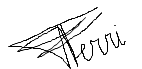 